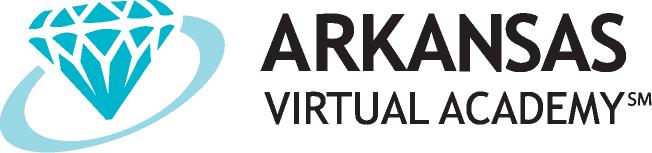 
Meeting Minutes
Regular Meeting
Board of DirectorsMarch 13, 2019Present
Board Members
Dr. Gary McHenry Ann ClemmerJess AskewDavid StraessleStaff
Amy Johnson
Bethany JohnsonAshley HolderKristin AllenJessica StackJohn KramerAmanda FeltonVanaja Duraiswamy

Guests
Randy MilliganNathan Poston

Preliminary ItemsCall to Order
A regular meeting of the  was called to order at 4:06 p.m. on  at the Arkansas Virtual Academy office by Board Chair, .Roll Call
The roll call was taken by Dr. Gary McHenry.

Approval of Minutes
ACTION: Jess Askew motioned to approve all meeting minutes as presented. The motion was seconded by Ann Clemmer and was approved unanimously as presented. Action Agenda ItemsAnnual Audit Board Chair, Dr. Gary McHenry turned the floor over to Mr. Randy Milligan to go through the audit report. Mr. Milligan reported that all was clean, and the only finding was with a discrepancy in the credit card payment process. Mr. Milligan did express that the discrepancy had already been corrected by management and a process was put in place to correct the finding. 

ACTION: Jess Askew made the motion to approve the Annual Audit as presented. Ann Clemmer seconded the motion, and it was approved unanimously.Board Seat FulfillmentBoard Chair, Dr. Gary McHenry introduced David Straessle to the board. Mr. Straessle is the Regional Vice President of Relyance Bank and expressed gratitude in being considered for the seat. ACTION: Ann Clemmer made the motion to approve the Board Seat Fulfillment as presented. Jess Askew seconded the motion, and it was approved unanimously.Board Chair’s ReportBoard Member Vacancy
This item was negated by the move of the Board Seat Fulfillment action item falling before the Board Chair’s Report. Statement of Financial Interest SubmissionBoard Chair, Dr. Gary McHenry asked for updates on those who had submitted their Statement of Financial Interest. Head of School, Amy Johnson will follow up with any members that still need to submit. Preparing Annual Board TrainingBoard Chair, Dr. Gary stated it is time to start thinking about board training. Head of Schools, Amy Johnson asked board members to start sending in requests for training topics, so an agenda can be built, and presenters scheduled. Dr. McHenry explained the annual requirement for board training is 6 hours. Mrs. Johnson mentioned that new board members do have a higher hour requirement but would get all necessary information to Mr. Straessle.  Head of School’s ReportMonthly Financial Report Head of Schools, Amy Johnson explained the Monthly Financial Report is a roll-up that will soon be included in the board’s monthly head of school update. The idea behind the report is to give a more current look into finance on a periodic basis along with the dive in June with budget approval. Flex ModelHead of Schools, Amy Johnson explained that K12 will be piloting the FLEX program with 4 other schools. ARVA has been running the FLEX program for 2 years. Mrs. Johnson talked through the specific requirements for a student to be in the FLEX program. She talked through the exceeding and persistence data points for FLEX students compared to the rest of the student population. Mrs. Johnson thanked the board for allowing them to chase down this program. High Reliability SchoolsHead of Schools, Amy Johnson talked through the Arkansas Department of Education initiative for school leaders to read the book High Reliability Schools. ARVA Administration is working through the book and is participating in the state-wide survey. Administration is anxiously waiting for the results, so they can start to analyze each of the levels to become a high reliability schools. Other Comment Public Comments
None

Adjournment
Meeting was adjourned by Dr. Gary McHenry at 4:48 PM. Minutes submitted by: Bethany Johnson – Operations ManagerApproved by: Amy Johnson- Head of School